                                                  ACCUEIL DE LOISIRS 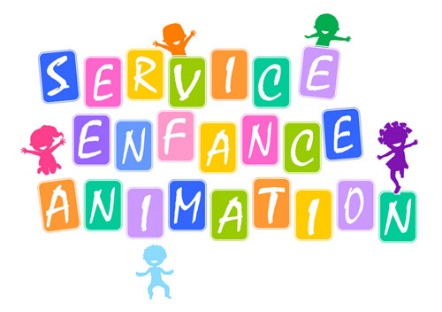 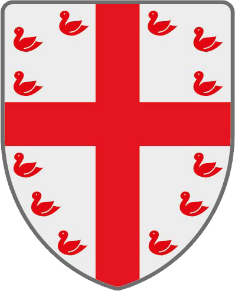          Fiche d’inscription ÉTÉ 2023 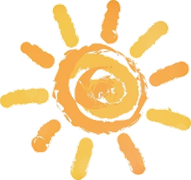 NOM : ………………………………………………………………Prénom de l’enfant : ……………………………………….Les enfants de 4 à 14 ans sont acceptés.Date de naissance : ………………………………………………………………………………………………………………….Adresse : ………………………………………………………………………………………………………………………………….INSCRIPTION A LA SEMAINE* (Voir nouvelles tarifications)INSCRIPTIONS EXCEPTIONNELLES* (Animations comprises dans le tarif à la semaine)Pour les sorties en Belgique** prévues le 28 juillet et le 18 août, merci de nous fournir lors des inscriptions :Attestation de sortie du territoire (AST)Photocopie de la carte d’identité de l’enfantPhotocopie de la carte d’identité du signataire de l’AST                      Département du Nord                                                                                                     Commission des affaires sociales             Arrondissement de DUNKERQUE           Canton de COUDEKERQUE BRANCHE    Communauté de Communes des Hauts de Flandre                               ----------------                                   	                   Commune de BIERNESEMAINE 1 : du 10 au 13 juilletSEMAINE 2 : du 17 au 21 juilletSEMAINE 3 : du 24 au 28 juillet Belgique**SEMAINE 4 : du 31 juillet au 4 aoûtSEMAINE 5 : du 7 au 11 aoûtSEMAINE 6 : du 14 au 18 août Belgique**1 nuit sous tente le mardi 18 juilletEspace vert de Biernede 6 ans à 8 ans (2015)1 nuit sous tente le mercredi 19 juilletEspace vert de Biernede 8 ans (2014) à 14 ans  Veillée le mardi 8 août de 19h30 à 20h30Salle polyvalente de Bierne de 4 à 5 ansRESTAURANT* RESTAURANT* RESTAURANT* RESTAURANT* RESTAURANT* RESTAURANT* RESTAURANT* RESTAURANT* RESTAURANT* RESTAURANT* RESTAURANT* Lundi10/07Mardi11/07Mercredi12/07Jeudi 13/07Vendredi14/07Lundi17/07Mardi18/07Mercredi19/07Jeudi20/07Vendredi21/07TOTALFériéLundi24/07Mardi25/07Mercredi26/07Jeudi27/07Vendredi28/07Lundi31/07Mardi1/08Mercredi2/08Jeudi3/08Vendredi4/08TOTALBelgiqueLundi7/08Mardi8/08Mercredi9/08Jeudi10/08Vendredi11/08Lundi14/08Mardi15/08Mercredi16/08Jeudi17/08Vendredi18/08TOTALFériéBelgiqueTotalPERICENTRE* PERICENTRE* PERICENTRE* PERICENTRE* PERICENTRE* PERICENTRE* PERICENTRE* PERICENTRE* PERICENTRE* PERICENTRE* PERICENTRE* PERICENTRE* Lundi10/07Mardi11/07Mercredi12/07Jeudi13/07Vendredi14/07Lundi17/07Mardi18/07Mercredi19/07Jeudi20/07Vendredi21/07TOTALMatin8h à 9hFériéSoir17h à18hFériéLundi24/07Mardi25/07Mercredi26/07Jeudi27/07Vendredi28/07Lundi31/07Mardi1/08Mercredi2/08Jeudi3/08Vendredi4/08TOTALMatin8h à 9hSoir17h à18hLundi7/08Mardi8/08Mercredi9/08Jeudi10/08Vendredi11/08Lundi14/08Mardi15/08Mercredi16/08Jeudi17/08Vendredi18/08TOTALMatin8h à 9hFériéSoir17h à18hFériéTotal